Алгоритм направления в ЕАИС «Единыйреестр» сообщений о Интернет- ресурсах    содержащих запрещенную информацию о наркотических средствах и психотропных веществахВ целях ограничения доступа к сайтам в сети «Интернет», содержащим информацию, распространение которой в РоссийскойФедерации запрещено, создана единая автоматизированная информационная система «Единый реестр доменных имен, указателей страниц сайтов в сети«Интернет» и сетевых адресов, позволяющих идентифицировать сайты в сети«Интернет», содержащие информацию, распространение которой в Российской Федерации запрещено» (далее - Единый реестр, eais.rkn.govли).При выявлении Интернет-ресурса содержащего запрещеннуюинформацию, каждый может самостоятельно направить сообщение об этом в Федеральную службу по надзору в сфере связи, информационных технологий и массовых коммуникаций (далее - Роскомнадзор) для внесения его (ресурса) в Единый реестр, заполнив форму на их официальном сайте для дальнейшей блокировки данного сайта.Давайте рассмотрим, как это сделать, на примере предположительно выявленного сайта по продаже наркотических и психотропных средств (рисунок № 1).Рисунок № 1.^ 2 ЕД*ы*рметддонмь» Э фюъв6м> Поиск •& «^ МОЙГК.&ВЪЛХГ.КС	^ 2) Таганрог - кутить: гас ж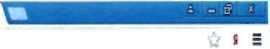 КОКАИН MQ	КОКАИН HQ	АМФЕТАМИН HQ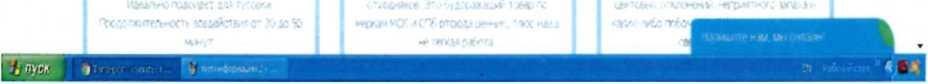 Необходимо зайти на официальный сайт Роскомнадзора (http://eais.rkn.gov.ru либо http://blocklist.rkn.gov.ru).Просмотреть открывшуюся страницу вниз, найти слева раздел «Единыйреестр запрещенной информации» и войти в него (рисунок № 2). Рисунок № 2.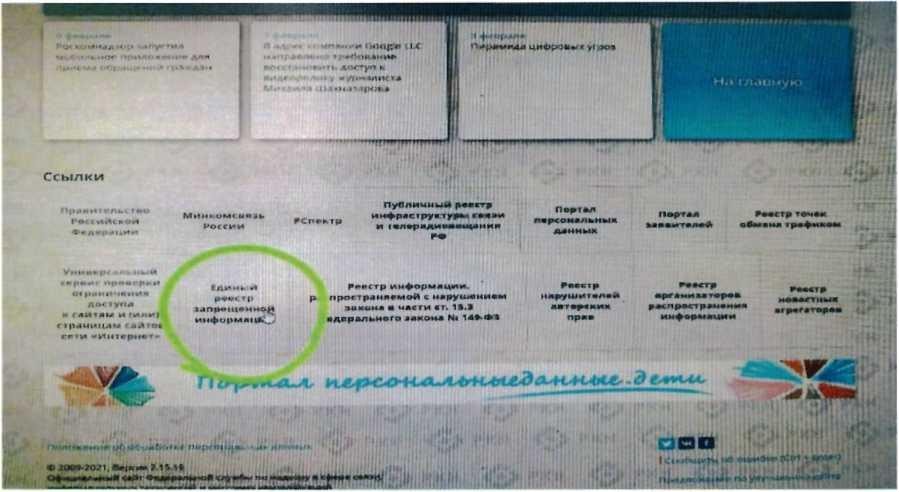 Проверяем вносились ли ранее сведения о найденном ресурсе в ЕАИС«Единый реестр» (рисунки № 3 и № 4):Рисунок № 3.ф РОСКОМНАДМ^ ЕДИНЫМ РЕЕСТР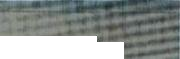 доменных име   •о»., у* JJлелей страниц сайтоа в сети «Интернет» и сетевых адресов. позволяю щи- I • и>фиилц«и-нртоишфвитцьисраойктяытьв> сеатйиты«Ивнтсертине«тИ»н. тсеорднвертж»,асщоид.ержащиеинформацию, рас просгранение которой в Российской Федерации запрещено1 |«к Ц1 )1р исчч rpjI w.	них» п« мох*'» тлухц»х -чмм»'.' трдми*д ГЛЙГО*  • (#1И *У1м!#рнТ1 ' И	«др'ШС.  П04е0/ЖКМх4и«Х  МД»МГИф«1иИ|.>ОМ1 ЬИ»«1еснет-. седержяи#*» информвцию. распрострам«Н1Н» «оторой ■ Ро«"ий(хоЯ. , 1ЦМИ лпрвц*>ю. • Гддчоми г>'мнсч»н1-яд1ХГ)1п* м к<*й:<м» и (ипм) пр«н«и«м («йта I*IM •ИНП»(»»Т. ■ (чммх. !,.« -и . -юлаг-ошм а»л*р*лмнлгп такой» от 07.700Л года Nt 1ДО-ФТ -Oft ин.рикиим«липо*«мь4> Тв.чопоги» и »#LUHT* инфоом^ции. р*«ом*»-ву*м KXiXMiiaoMTMUi.......... ..... 1ЧЧЛИПМИ OTDStit* в -- ч Д* .'»/ГЛ J.Искомый рхурсИР«г I ' П1 1И мм  JOI ' I «дм  мM-. -V Г. 1 имв I »/«иг“«•••►■	Мт>>н'*(к- гм1Вящитный код:я С..М1 «Ар^Сй■АГ. 1яОСМ ПО н<4М1|>у ЯИ'Ч'1  ..«jn***»—#" !»■■ммы>с.м..м сяу.юа о я»* ИМ*Н И |КУЧ<1,>4МГП»АНейтиРисунок № 4.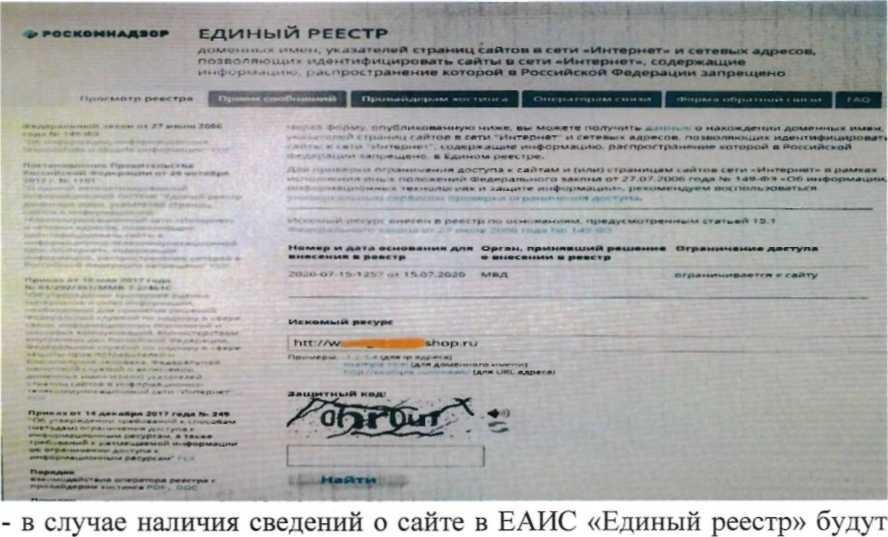 указаны: номер основания внесения в реестр; орган, принявший решение о внесении в реестр; дата внесения в реестр; статус ресурса. Доступ к указанному ресурсу уже должен быть заблокирован.В случае отсутствия сведений о ресурсе в ЕАИС «Единый реестр» будет выдано сообщение «Искомый адрес не значится в реестре» либо «По Вашему запросу ничего не найдено», в связи с чем необходимо на ссылке http://eais.rkn.gov.ru выбрать вкладку «Прием сообщений» и подать соответствующее обращение (рисунок № 5).Рисунок № 5.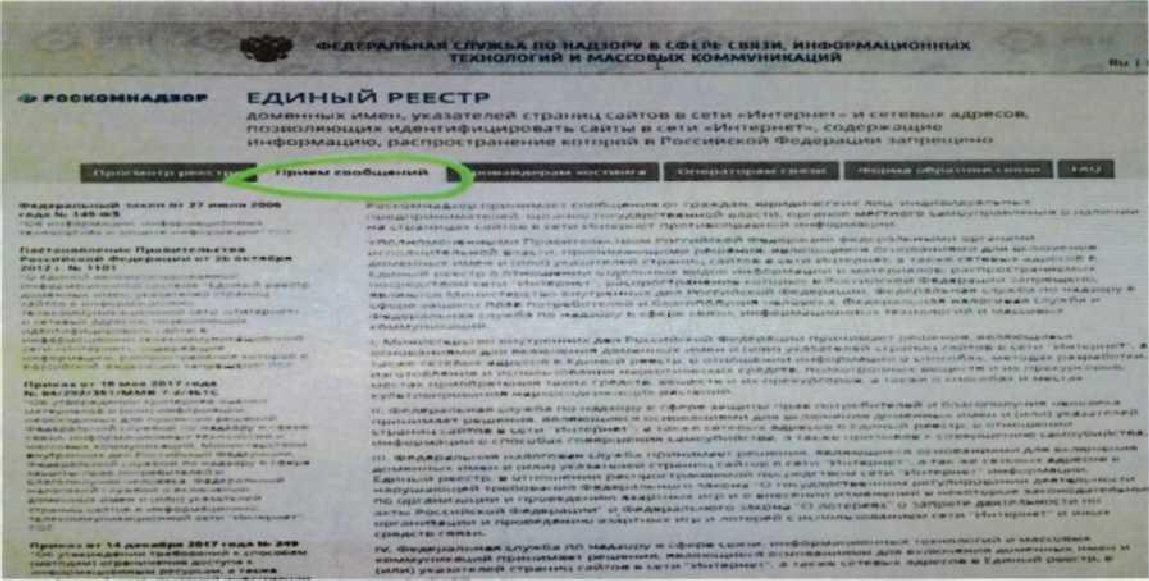 Алгоритм направления в ЕАИС «Единыйреестр» сообщений о Интернет-ресурсах, содержащих запрещенную информацию о наркотических средствах и психотропных веществахВ целях ограничения доступа к сайтам в сети «Интернет», содержащим информацию, распространение которой в РоссийскойФедерации запрещено, создана единая автоматизированная информационная система «Единый реестр доменных имен, указателей страниц сайтов в сети«Интернет» и сетевых адресов, позволяющих идентифицировать сайты в сети«Интернет», содержащие информацию, распространение которой в Российской Федерации запрещено» (далее - Единый реестр, eais.rkn.govли).При выявлении Интернет-ресурса содержащего запрещеннуюинформацию, каждый может самостоятельно направить сообщение об этом в Федеральную службу по надзору в сфере связи, информационных технологий и массовых коммуникаций (далее - Роскомнадзор) для внесения его (ресурса) в Единый реестр, заполнив форму на их официальном сайте для дальнейшей блокировки данного сайта.Давайте рассмотрим, как это сделать, на примере предположительно выявленного сайта по продаже наркотических и психотропных средств (рисунок № 1).Рисунок № 1.^ 2 ЕД*ы*рметддонмь» Э фюъв6м> Поиск •& «^ МОЙГК.&ВЪЛХГ.КС	^ 2) Таганрог - кутить: гас жКОКАИН MQ	КОКАИН HQ	АМФЕТАМИН HQНеобходимо зайти на официальный сайт Роскомнадзора (http://eais.rkn.gov.ru либо http://blocklist.rkn.gov.ru).Просмотреть открывшуюся страницу вниз, найти слева раздел «Единыйреестр запрещенной информации» и войти в него (рисунок № 2). Рисунок № 2.Проверяем вносились ли ранее сведения о найденном ресурсе в ЕАИС«Единый реестр» (рисунки № 3 и № 4):Рисунок № 3.ф РОСКОМНАДМ^ ЕДИНЫМ РЕЕСТРдоменных име   •о»., у* JJлелей страниц сайтоа в сети «Интернет» и сетевых адресов. позволяю щи- I • и>фиилц«и-нртоишфвитцьисраойктяытьв> сеатйиты«Ивнтсертине«тИ»н. тсеорднвертж»,асщоид.ержащиеинформацию, рас просгранение которой в Российской Федерации запрещено1 |«к Ц1 )1р исчч rpjI w.	них» п« мох*'» тлухц»х -чмм»'.' трдми*д ГЛЙГО*  •  (#1И *У1м!#рнТ1 ' И	«др'ШС.  П04е0/ЖКМх4и«Х  МД»МГИф«1иИ|.>ОМ1 ЬИ»«1еснет-. седержяи#*» информвцию. распрострам«Н1Н» «оторой ■ Ро«"ий(хоЯ. , 1ЦМИ лпрвц*>ю. • Гддчоми г>'мнсч»н1-яд1ХГ)1п* м к<*й:<м» и (ипм) пр«н«и«м («йта I*IM •ИНП»(»»Т. ■ (чммх. !,.« -и . -юлаг-ошм а»л*р*лмнлгп такой» от 07.700Л года Nt 1ДО-ФТ -Oft ин.рикиим«липо*«мь4> Тв.чопоги» и »#LUHT* инфоом^ции. р*«ом*»-ву*м KXiXMiiaoMTMUi..... .......... 1ЧЧЛИПМИ OTDStit* в -- ч Д* .'»/ГЛ J.Искомый рхурсИР«г I ' П1 1И мм  JOI ' I «дм  мM-. -V Г. 1 имв I »/«иг“«•••►■	Мт>>н'*(к- гм1Вящитный код:я С..М1 «Ар^Сй■АГ. 1яОСМ ПО н<4М1|>у ЯИ'Ч'1  ..«jn***»—#" !»■■ммы>с.м..м сяу.юа о я»* ИМ*Н И |КУЧ<1,>4МГП»АНейтиРисунок № 4.указаны: номер основания внесения в реестр; орган, принявший решение о внесении в реестр; дата внесения в реестр; статус ресурса. Доступ к указанному ресурсу уже должен быть заблокирован.В случае отсутствия сведений о ресурсе в ЕАИС «Единый реестр» будет выдано сообщение «Искомый адрес не значится в реестре» либо «По Вашему запросу ничего не найдено», в связи с чем необходимо на ссылке http://eais.rkn.gov.ru выбрать вкладку «Прием сообщений» и подать соответствующее обращение (рисунок № 5).Рисунок № 5.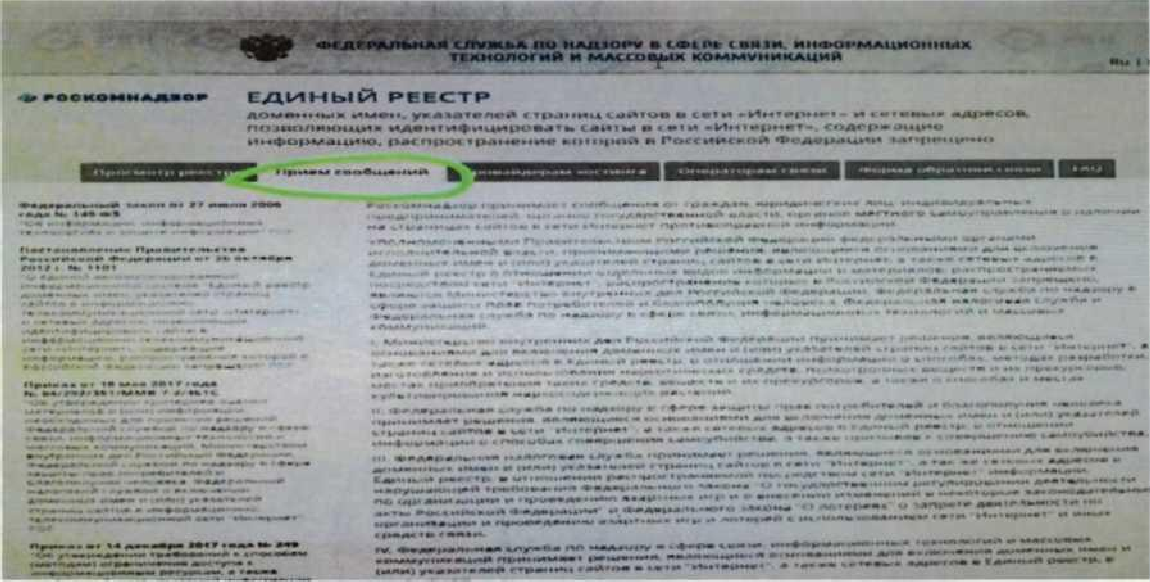 размещенную там форму (рисунки № 6, № 7 и № 8).Сначала необходимо выбрать «Тип информации». В нашем случае это«признаки пропаганды наркотиков».Копируем ссылку на интернет-страницу сайта в сети Интернет из адресной строки браузера и вставляем его в поле «Указатель страницы сайта в сети Интернет» с обязательным указанием сетевых протоколов («http://» или«https://» в зависимости от того, какой протокол используется) (рисунок № 6).Рисунок № 6.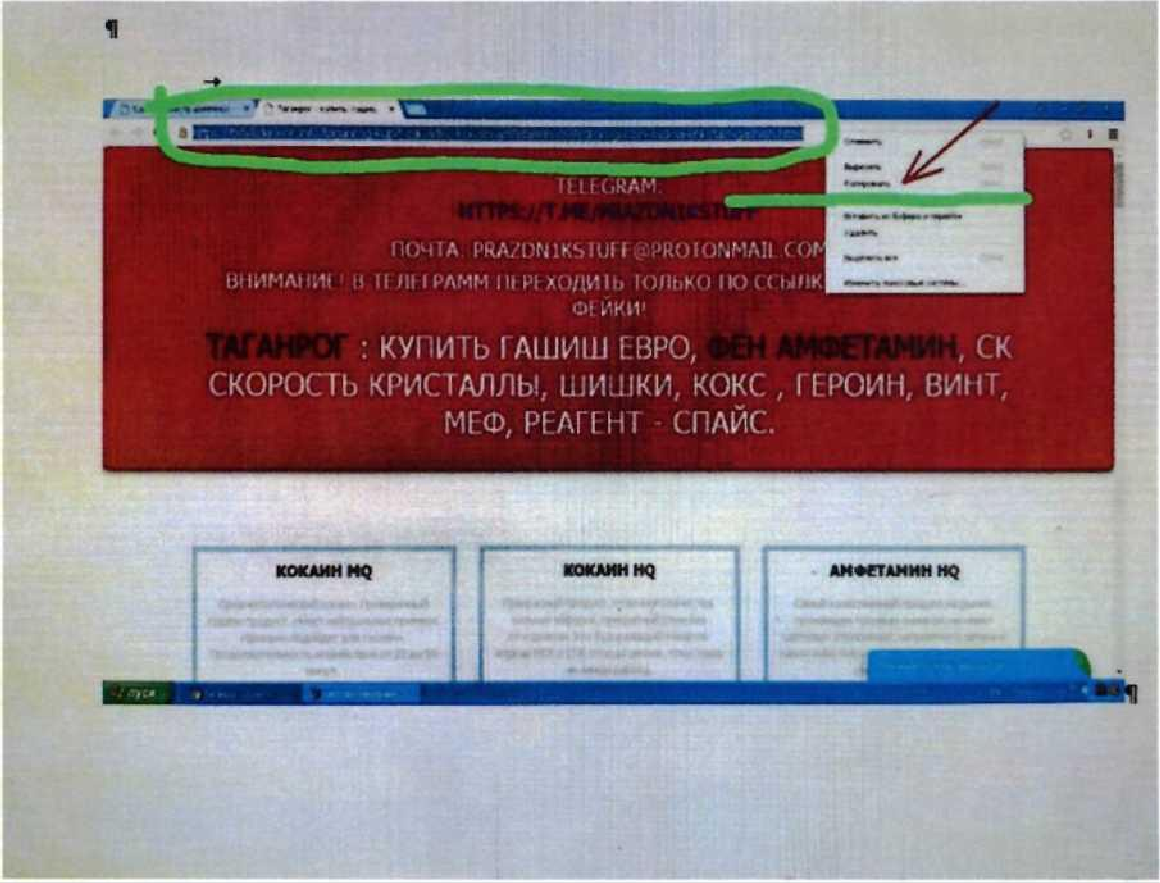 Заполняем раздел «Источник информации».В разделе «Вид информации» галочками указываем ее обозначение на выявленном ресурсе (текст, фото и т.д.)Указываем,	каким	является	доступ	к	запрещенной	информации (свободный, ограниченный или платный).В разделе «Дополнительная информация» ПО ЖЕЛАНИЮ можно указать:способ связи для совершения заказа;размещенную там форму (рисунки № 6, № 7 и № 8).Сначала необходимо выбрать «Тип информации». В нашем случае это«признаки пропаганды наркотиков».Копируем ссылку на интернет-страницу сайта в сети Интернет из адресной строки браузера и вставляем его в поле «Указатель страницы сайта в сети Интернет» с обязательным указанием сетевых протоколов («http://» или«https://» в зависимости от того, какой протокол используется) (рисунок № 6).Рисунок № 6.Заполняем раздел «Источник информации».В разделе «Вид информации» галочками указываем ее обозначение на выявленном ресурсе (текст, фото и т.д.)Указываем,	каким	является	доступ	к	запрещенной	информации (свободный, ограниченный или платный).В разделе «Дополнительная информация» ПО ЖЕЛАНИЮ можно указать:способ связи для совершения заказа;способ оплаты заказа;логин и пароль от страницы социальной сети, через которую был совершен вход и обнаружен противоправный контент;браузер, через который был обнаружен противоправный контент и т.д.В заключении при подаче обращения необходимо заполнить информацию о себе. При отправке сообщения от физического лица указывать место работы не обязательно.Если Вы хотите получить от Роскомнадзора ответ о принятых по обращению мерах, не забудьте поставить галочку в графе «Направлять ответ по электронной почте». Ответ не всегда приходит сразу, все зависит от текущей загруженности сайта Роскомнадзора.Рисунок № 7.Подать сообщение о ресурсе, содержащем запрещенную информацию4  • палт. обязательные Аля заполненияТип информации *	^.•рмет" *мраницы сайта в сетиHUJOTегьным /«змнием протоколаЬолее 1 Мб)\ Выберите файл"] Файл не выбранинформации *.и ► и ««формации ' .• юнаяг v >4ис 'г логим пароль *«-ил** и«и»е £»•*•♦***•информацииРисунок № 8.L ' рисованные изображения I нидео изображенияО фото изображения CD текстзнимационнос изображениеС.'другая информациясвободный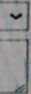 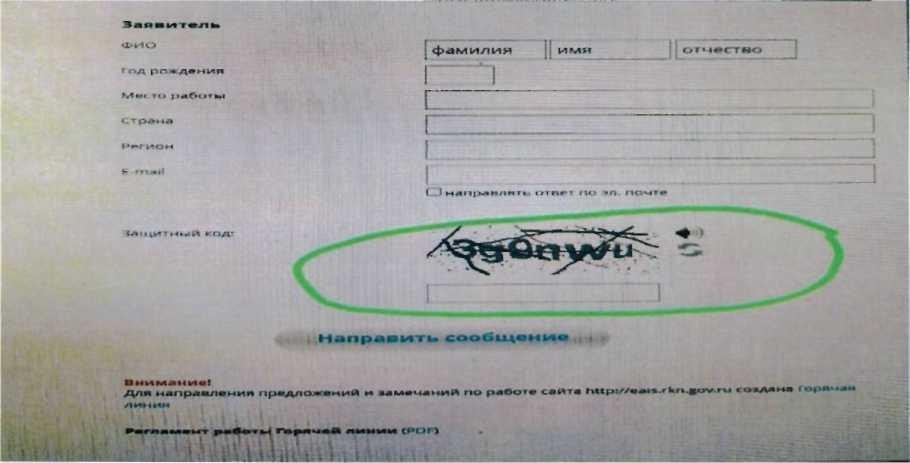 После того, как Вы заполнили все пункты формы подачи обращения, необходимо ввести цифры защитного кода и Ваше обращение будет направлено в Роскомнадзор для рассмотрения.5. Ниже приведены примеры возможных ответов на Ваше обращение (Рисунок № 9 и № 10).Рисунок № 9.From Р°с«>ш«дэ°рzapret-inro-out@rkn.gov.ruSubject [eaie#2017-10-16-40-Hn] Роскомнадзор имформирувгг/the Roscomnadzor is informing Data Mon, 16 Oct 2017 11:35:08 +0300 To iiron71@rrrvd.ruЗдравствуйте IБлагодарим Bsc за обращение. актквиую гражданскую позииию и сооОкаеы, что экспертами по указанному в Вашем обращении адресу httpi //www. vdvdoake ■ net/?dtv«l«KHd-151119115140- mdpv eyioretlk kupltj v tula lbwert yqmal loom aolj niefedronbstype- Oba a arch-Kttpaoe-lt Borfld в установленные законодательными и нормативньмм правовыми актами сроки будет проведена проверка на наличие материалов с противоправным контентом.С уважением,ФЕДЕРАЛЬНАЯ СЛУЖБА ПО НАДЗОРУ В СФЕРЕ СВЯЗИ, ИНФОРМАЦИОННЫХ ТЕХНОЛОГИЯ И МАССОВЫХ КОММУНИКАЦИЯ.Рисунок № 10.